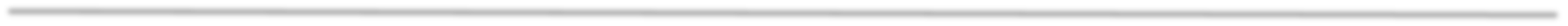 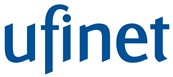 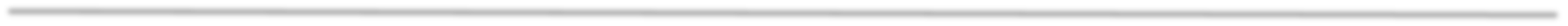 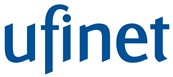 TABELA DE ESCALONAMENTO DE SERVIÇOS LOCAIS NA GUATEMALA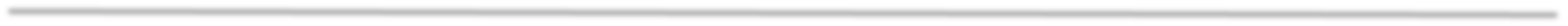 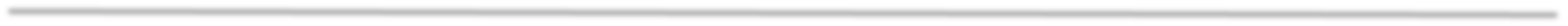 Nota:  Lembre-se que também pode entrar em contato conosco através de nosso número internacional (502) 2317 3333, caso precisar do nosso suporte.Atualização: Dezembro - 2018Nível de SuporteTempoContatoTelefoneE-mail10 Horas(502) 2317-3333noclatam@ufinet.com10 HorasEngenheiros de PlantãoNOC Latam(502) 2317-3333noclatam@ufinet.com22 HorasEng. Alejandro CasasolaCoordenador NOC LatamF. (502) 2317-3333 Ext. 41200 M. (502) 5364-3994ocasasolac@ufinet.com33 HorasEng. Jaime Rodríguez Coordenador Tier 2F. (502) 2317-3333 Ext. 41300 M. (502) 3018-6452jrodriguezd@ufinet.com44 HorasEng. Marco MazariegosGerente NOC Latam(502) 2317-3342(502) 5784-4862mmazariegos@ufinet.com56 HorasEng. Fernando LemusCTO Guatemala(502) 2317-3328(502) 5908-1788jlemus@ufinet.com67 HorasEng. Fabio GutierrezGerente O&M LatamF. (57) 1 7449005 Ext. 63416(57) 311 3529184fgutierrez@ufinet.com78 HorasEng. Juan Carlos NaranjoCTO Latam(57) 2 3210381(57) 311 4351490jnaranjo@ufinet.com89 HorasEng. William AldanaCountry Manager(502) 2317-3315 (502) 5784 4875waldana@ufinet.com